Уважаемые жители поселка!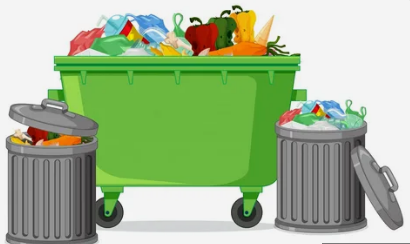 Для Вашего удобства в 1 квартале  установлены мусоросборочные контейнеры для  сбора бытового мусора.  Строительный мусор выбрасывать в контейнеры строго запрещается 